Olaines novada pašvaldībai  Pasākuma organizatoraIesniegums par publiska pasākuma rīkošanu  Par tehnisko drošību atbildīgā persona:  Par sabiedrisko kārtību un drošību atbildīgā persona:  Kārtības uzturētāji:Vai pasākuma laikā notiks izbraukuma tirdzniecība (atzīmēt vajadzīgo) jā		 nē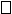 Pielikumā:Rakstveida saskaņojuma vai līguma kopija: Ar pasākuma norises vietas īpašnieku, ja viņš nav pasākuma organizators;Ar kārtības uzturētājiem;Ar personu, kas atbildīga par tehnisko drošību;Ar personu, kas atbildīga par sabiedrisko kārtību un drošību;Apdrošināšanas līguma kopija par pasākuma organizatora civiltiesiskās atbildības obligāto apdrošināšanu;citu saskaņojumu vai līgumu kopijasPasākuma:scenārijs;norises vietas shēma (tai skaitā skatuves, telšu u.c. objektu izvietojums)teritorijas aprīkojuma montāžas un demontāžas laiks;3. Pasākuma laikā izmantojamo iekārtu:dokumentu kopijas par tiesībām ekspluatēt bīstamās iekārtas;dokuments, kas apliecina, ka iekārtas atbilst piemērojamām drošības un tehniskajām prasībām, un Latvijas standartiem;apliecinājums, ka iekārtas ir paredzētas lietošanai komerciāliem mērķiem/publiskiem pasākumiem;citi dokumentiAr savu parakstu apliecinu, ka esmu informēts/-a par Publisku izklaides un svētku pasākumu drošības likuma prasībām un esmu gatavs/-a tās ievērotEsmu informēts(-a) un piekrītu manu fizisko personas datu apstrādei, ievērojot Vispārīgās datu aizsardzības regulas prasības, ka dati tiks apstrādāti tādā apjomā, kāds nepieciešams iesniegumā prasītās informācijas izskatīšanai.Fiziskas personas Vārds, Uzvārds/Juridiskas personas nosaukumsPersonas kods / reģistrācijas numursDzīvesvietas adrese / juridiskā adreseTālrunis:E-pasta adresePasākuma norises datumsNorises vietaSākuma un plānotais beigu laiksPasākuma nosaukums, veidsun mērķisPlānotais apmeklētāju skaitsPlānotais dalībnieku skaitsPasākumā izmantojamās bīstamās iekārtasNosaukums/Vārds, UzvārdsReģistrācijas numurs/personas kodsJuridiskā adrese/dzīvesvietas adreseTālruņa numursVārds, UzvārdsPersonas kodsDzīvesvietas adreseTālruņa numursNosaukums/Vārds, UzvārdsReģistrācijas numurs/personas kodsJuridiskā adrese/dzīvesvietas adresePasākuma netraucētai un drošainorisei nepieciešamais valsts unpašvaldības iestāžu atbalstsVārds, uzvārdsParakstsDatums